CATANDUVAS, 22 A 26 DE MARÇO DE 2021.PROFESSORA: ELIZANGELA CAVALHEIRO MARIANOSEGUNDA PROFESSORA: SOILI GROSS FELIPPEALUNA:5ª ANO VESPERTINOESCREVA O ALFABETO E DESTAQUE AS VOGAIS COM UM LÁPIS COLORIDO...................................................................................................................................................................................................................................................................................................................AS VOGAIS SÃO:..............,............,............,............,............ESCREVA UMA PALAVRA COM AS INICIAIS, AO LADO FAÇA O DESENHO.RECORTE PALAVRAS COM AS INICIAIS.A-E-I-O-U-COMPLETE COM OS NÚMEROS FALTANTES.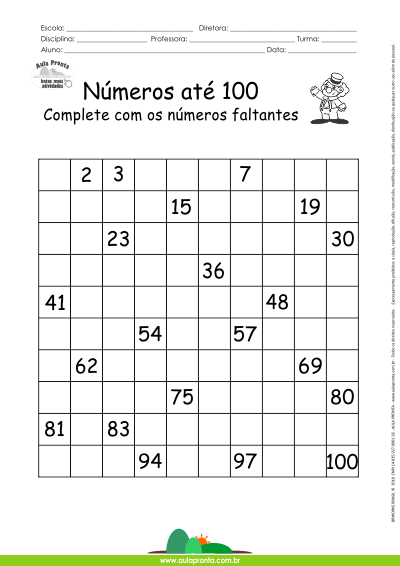 ESCREVA OS NÚMEROS DE 100 ATÉ 110...................................................................................................................................................................................................................................................................................................................AEIOU